CERTIFICATE OF SERVICEI hereby certify that on December 13, 2016, I served a copy the foregoing document via email, with a copy via first class mail, postage prepaid, to: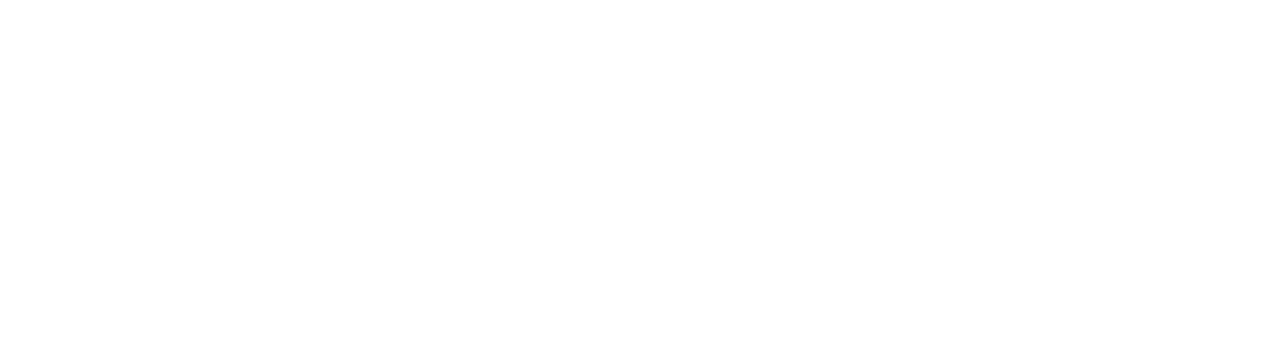 Dated at McLean, Virginia this 13th day of December, 2016.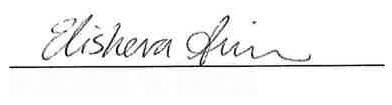 Elisheva Simon Legal AssistantANSWER OF SHUTTLE EXPRESS TO PETITION FOR LEAVE - 1